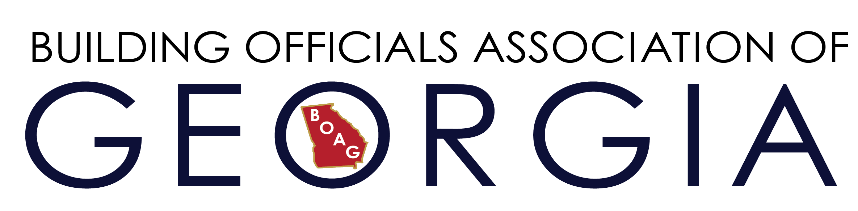  	 2021 Conference Registration 63rd ANNUAL EDUCATIONAL CONFERENCE May 16-19, 2021 King and Prince Resort & Conference Center201 Arnold Road St. Simons Island, GA 31522Room Block Subject to AvailabilityFull Name: _______________________________________________   (Name for badge) ____________________________ Organization: ___________________________________________________________________________________ Preferred Mailing Address:________________________________________________________________________________ City: ________________________________ State/Province: ______________________ Zip/Postal Code: ________________ Guest Name: _____________________________ Telephone: (______) _________________ Email: __________________________________________________________________  Conference Fees       TOTAL ENCLOSED:   $ __________ *Free membership only applies to new members or members who have not paid dues for the past 3 years.  No       refunds after April 1st.   Pay by Credit Card Online at boagonline.com Please Make Checks Payable To: BOAGP.O. Box 697 Snellville, GA 30078	PLEASE CHECK APPROPRIATE REGISTRATION FEE: 	 	 	 BEFORE/ON APRIL 1ST BEFORE/ON APRIL 1ST BEFORE/ON APRIL 1ST AFTER APRIL 1ST  	Member 	  $350    $450  	Nonmember (includes 1-year membership see details *)  $350    $450  	Full Day Class (includes 1-year membership see details *)  $125    $175  	Half Day Class  	  $75    $100  	Golf Tournament  	  $100 Business Lunch_____        Attendees______ Banquet Dinner_____        Attendees______ 2020 BOAG Membership Dues:   Active $30             Retired $30              Associate Member $75        Life Member $0   	 	 	 	 	          Free Membership $0*   Active $30             Retired $30              Associate Member $75        Life Member $0   	 	 	 	 	          Free Membership $0*   Active $30             Retired $30              Associate Member $75        Life Member $0   	 	 	 	 	          Free Membership $0*   Active $30             Retired $30              Associate Member $75        Life Member $0   	 	 	 	 	          Free Membership $0* 